Разъяснение на запрос 6 от 28.06.2019 г. Текст запроса: 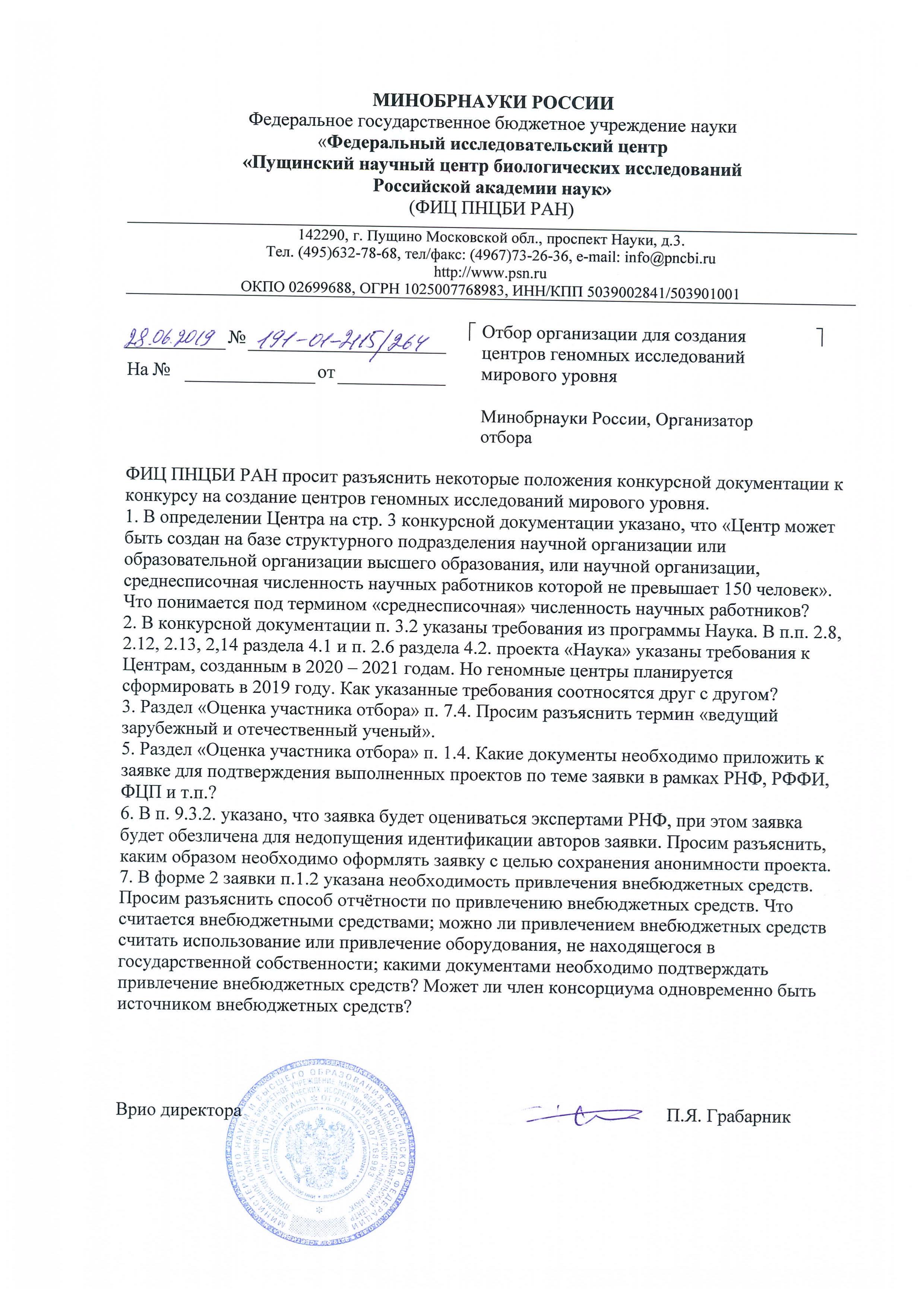 Текст разъяснения: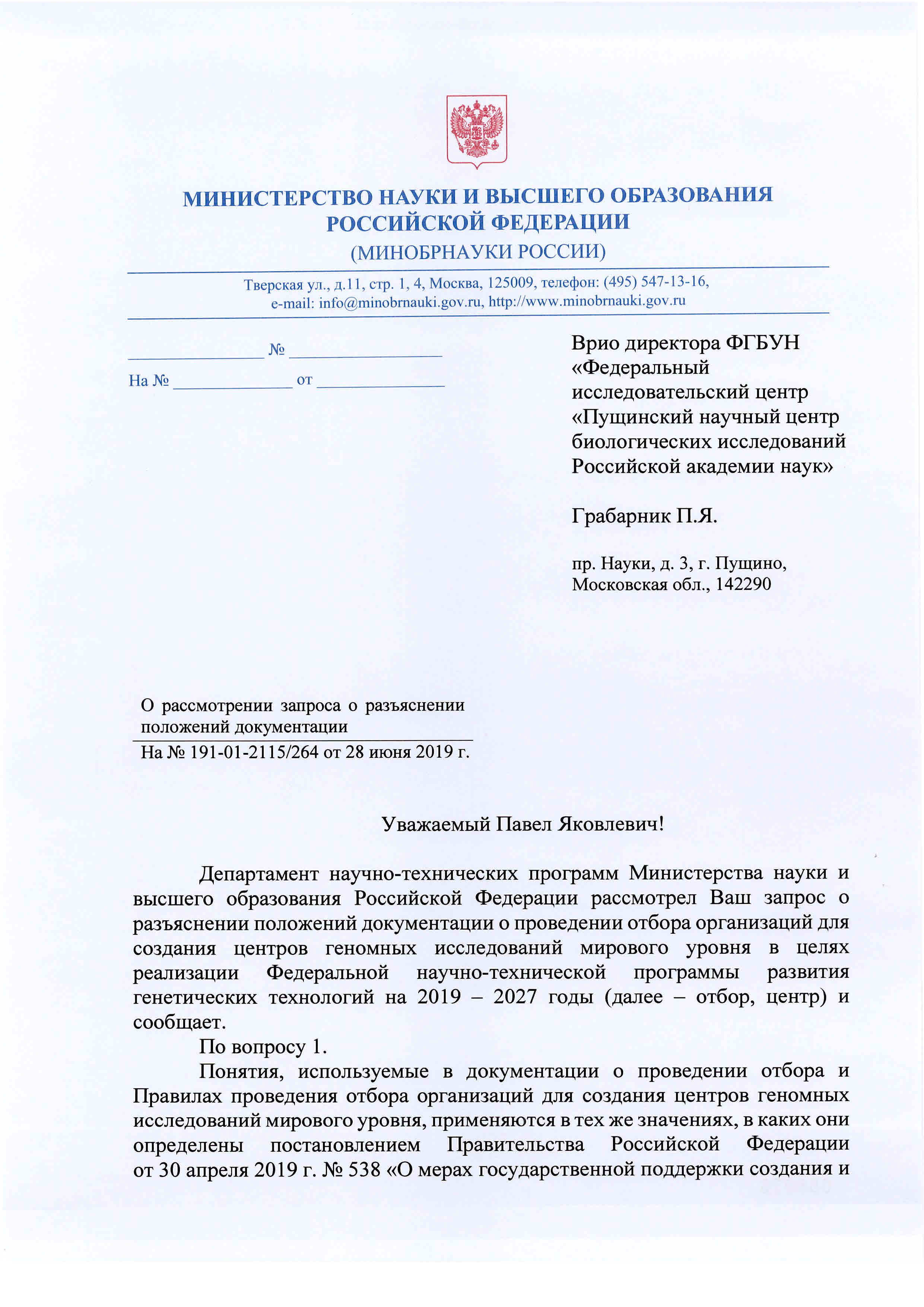 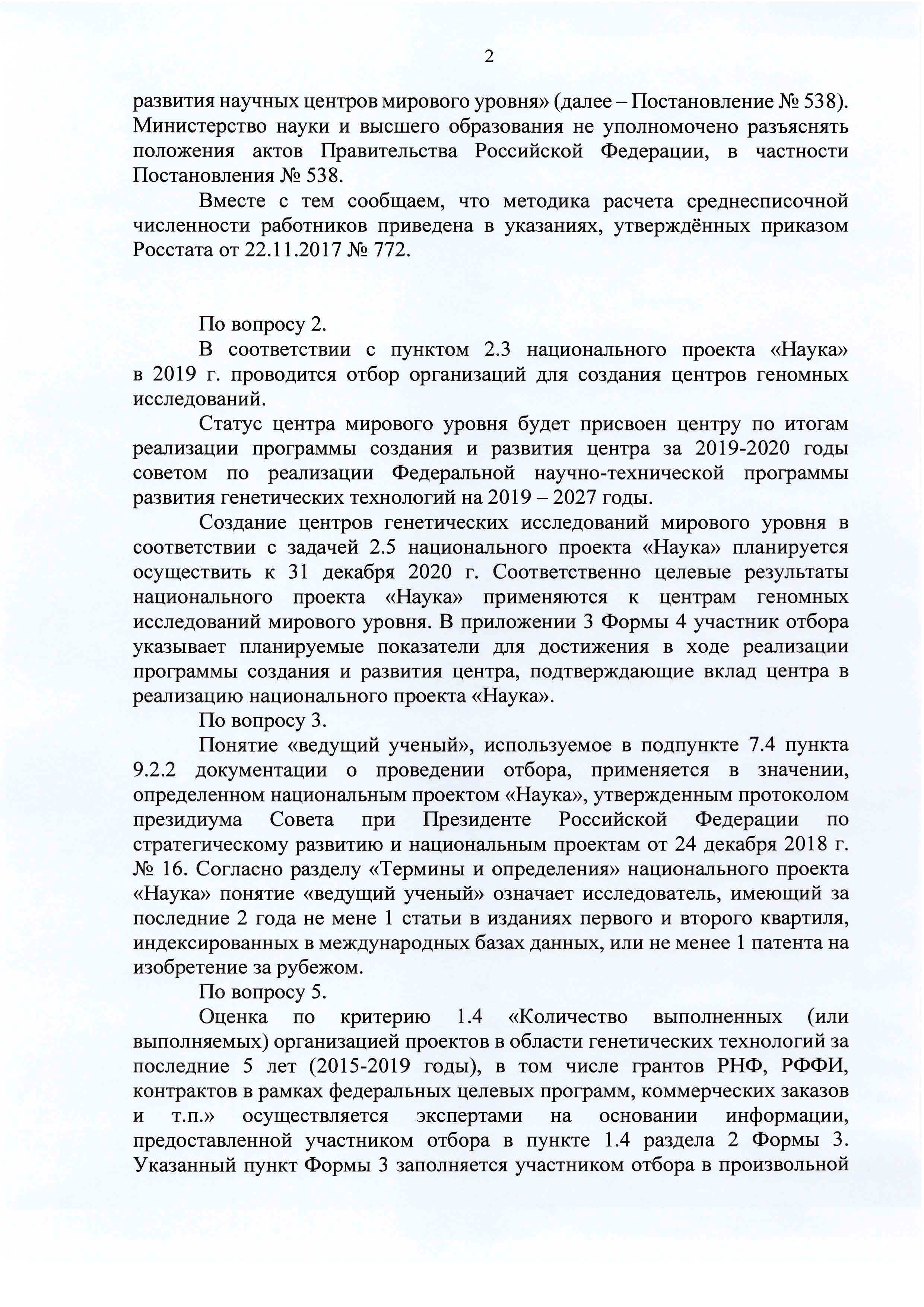 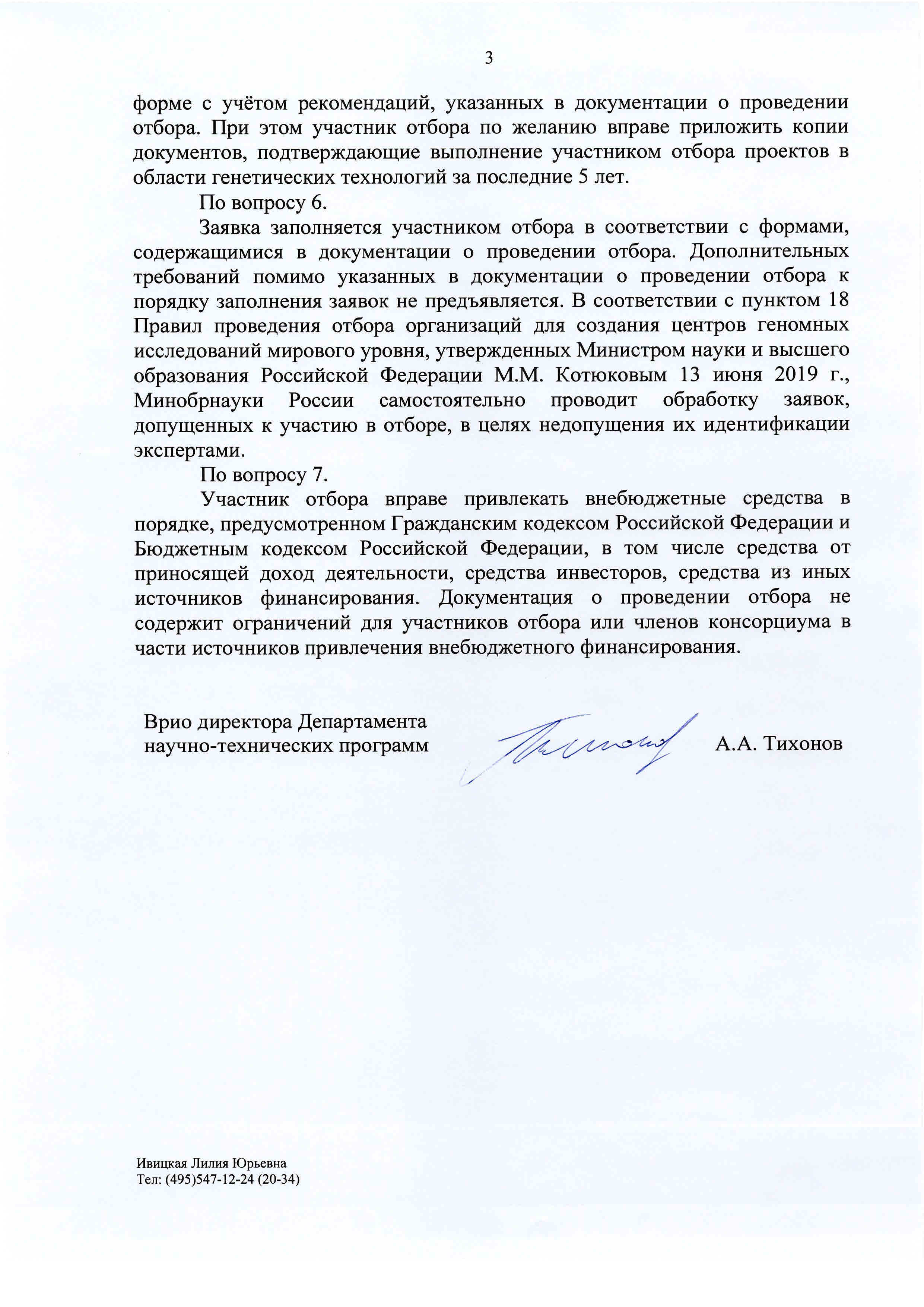 